
СОВЕТ ДЕПУТАТОВ БОРИСОВСКОГО СЕЛЬСКОГО ПОСЕЛЕНИЯ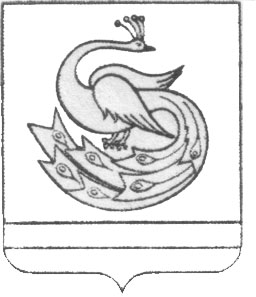 РЕШЕНИЕ« 04 » августа  .                                                                              №   11О внесении изменений  в решение Совета депутатов Борисовскогосельского поселения от 06.06.2012г № 14 «Об утверждении Правил                                                     благоустройства территории                                                                Борисовского сельского поселения»В соответствии с Федеральным законом от 06.10.2003г. № 131 «Об общих принципах организации местного самоуправления в Российской Федерации», Уставом Борисовского сельского поселения, Совет депутатов Борисовского сельского поселения                                               РЕШАЕТ:     1.  Внести в решение Совета депутатов Борисовского сельского поселения  от 06.06.2012 г № 14  «Об утверждении Правил благоустройства территории  Борисовского сельского поселения» следующие изменения:         1. в п.20, пп.1 п.26, п38,п.59, пп.1 п.67,п.111, п.115 исключить обязанности собственников (владельцев) территорий по содержанию прилегающих территорий2. п.п.29, 76 заменить слово «Степнинское» на «Борисовское»Глава Борисовскогосельского поселения                                              А.С.Фролов